安全防火责任人标识牌样式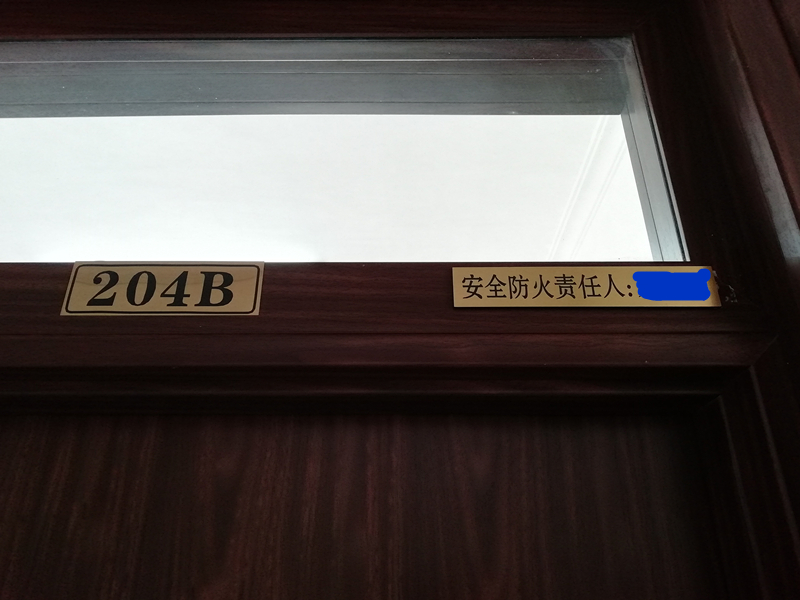 